О предоставлении разрешения на условно разрешенный вид использования земельного участка      В соответствии с Федеральным законом от 06.10.2003 г. № 131-ФЗ «Об общих принципах организации местного самоуправления в Российской Федерации», на основании протокола публичных слушаний от 13 мая 2019г. № 1 , рассмотрев обращение ООО «Оптово-розничное объединение Чувашпотребсоюза» от 09.04.2019г. №13), администрация Чепкас-Никольского сельского поселения Шемуршинского района Чувашской Республики постановляет:     1. Предоставить разрешение на условно разрешенный вид использования земельного участка, с кадастровым номером 21:22:050213:1, площадью 600 кв.м., находящегося по адресу: Чувашская Республика, Шемуршинский район, село Чепкас-Никольское, улица Карла Маркса, д.21 изменить  на «магазины».      В соответствии с Правилами землепользования и застройки Чепкас-Никольского сельского поселения Шемуршинского района Чувашской Республики, утвержденными решением Собрания депутатов Чепкас-Никольского сельского поселения Шемуршинского района Чувашской Республики от 26.12.2016г. №1, земельный участок расположен в границах территориальной зоны Ж1 «зона застройки индивидуальными жилыми домами».     2. Настоящее постановление вступает в силу после его подписания. Глава Чепкас-Никольского сельского поселения                                           Шемуршинского района Чувашской Республики                                                Л.Н. ПетроваЧЁВАШ РЕСПУБЛИКИШЁМЁРШЁ РАЙОН,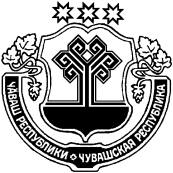 ЧУВАШСКАЯ РЕСПУБЛИКА ШЕМУРШИНСКИЙ РАЙОНАНАТ-ЧАТКАСЯЛ ПОСЕЛЕНИЙ,НАДМИНИСТРАЦИЙ,ЙЫШЁНУ«13» 05    2019 =.  № 30Анат-Чаткас ял.АДМИНИСТРАЦИЯЧЕПКАС-НИКОЛЬСКОГОСЕЛЬСКОГО ПОСЕЛЕНИЯПОСТАНОВЛЕНИЕ« 13 » мая 2019 г.  № 30село  Чепкас-Никольское